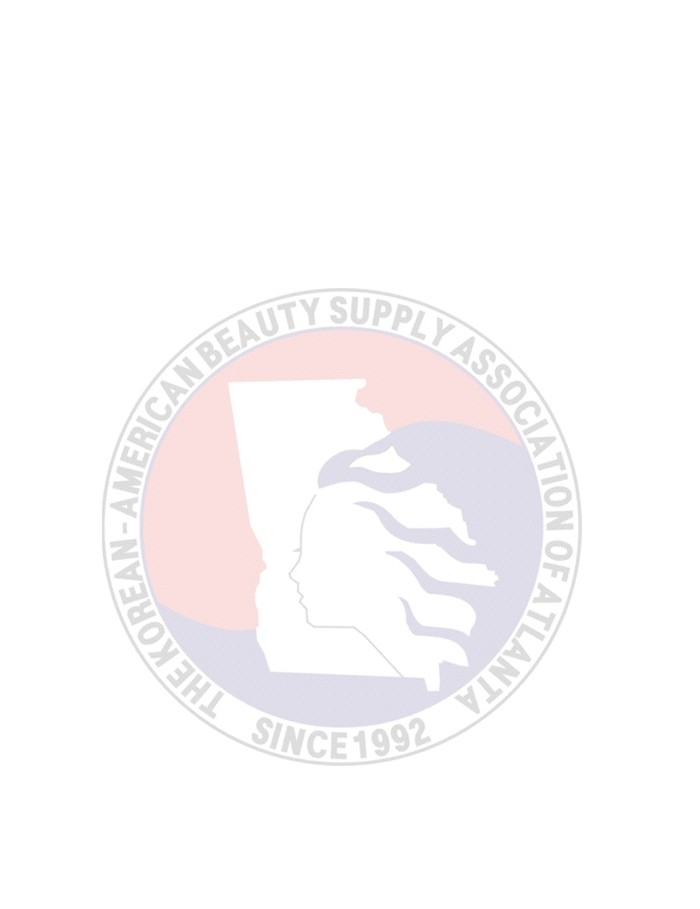 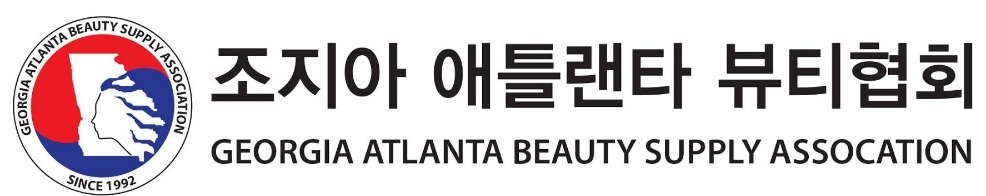             2019 Applying for Scholarship.       Qualification : 1. Transcript2. Community Service Part3. Leadership Part4. Sports or Art Part 5. Etc..    How many :  10    Award     : Certificate & Cash PrizeRequire Document1. Application for Scholarship              2. A recommendation letter from School, Church, Organzation         3. A copy of School transcript        4. An Essay (My Life, My Dream)               5. Any award that wonHow to apply : by mail : Georgia Atlanta Beauty Supply Association                          5725 Buford Hwy. Suite #111, Doraville, GA 30340                                 or                 by e-mail: atlbeautylife@gmail.com  or  Fax : 770-454-7977Dead Line : Nov. 15. (Friday)Notification : Dec. 6 (Friday) Award : Dec. 15. 2019 (Sunday)	For further inquiry, please call at 770-454-7993 or e-mail atlbeautylife@gmail.comGeorgia Atlanta Beauty Supply Association Chairman : Paul SonThe Korean American Scholarship Foundation 2019Application for ScholarshipName(English):                                                            Last           First           Middle(Korean if any):                                      Reference Store Name:                                Phone Number: (         )         -                Current School name & address:                                                                                                 _________Permanent or home address:                                                                                       _______________    Phone number: (         )         -                    E-mail :                                                              Date of birth :                                     Place of birth:                                     Sex: male (   )/ female (   )Status: US Citizen (     )/ Permanent resident (     )/ Student visa (     )List and briefly describe all distinctions, honors and award (including scholarship or grants) you’ve received:                                                                  Please explain your Korean Heritage or ancestry:                                     Currently you’re in schoolHigh school: Junior (     ) / Senior (     )College: Freshmen (     ) / Sophomore (     ) /Junior (     ) / Senior (     )Graduate: Master (     ) / Doctorate (     )Major:                                        Degree:                                       Expected date of graduation:                     GPA(on a scale): (     /     )SAT or ACT score: Total (     ) / Date taken (      )                       Math (     ) / Critical Redding (     ) /Writing (     ) / Science (      )  Your plans upon graduation from college or graduate school:                     Education historyList and briefly describe all extracurricular, civic, volunteer and community activities, special skills and hobbies:                                                                           Have you previously received a GABSA (Georgia Atlanta Beauty Supply Association) scholarship?  Yes (   )/ No (   ).  If yes, your(s) received amount:  $                  Print Name:                             Date:                                    Signature:                                5725 Buford Hwy. #111 Doraville, GA 30340   Tel.770-454-7993   Fax.770-454-7977www.gabeautysupply.com   atlbeautylife@gmail.com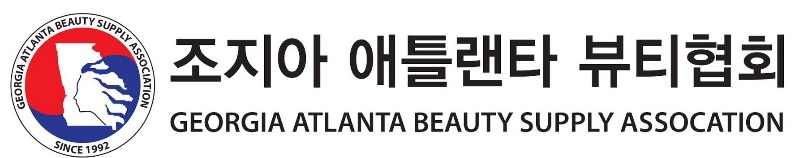 Names of all schools attendedCity & StateDate of attendanceDegree(s) receivedtotototo